Publicado en  el 14/02/2017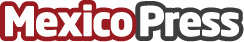 Apple usará 160 millones de pantallas OLED de Samsung para el iPhone 8De acuerdo con el medio 'The Investor', Apple ha optado por usas las populares pantalla AMOLED  que Galaxy lleva años usando en sus Galaxy de gama alta.Datos de contacto:Nota de prensa publicada en: https://www.mexicopress.com.mx/apple-usara-160-millones-de-pantallas-oled-de Categorías: Entretenimiento E-Commerce Consumo Premios http://www.mexicopress.com.mx